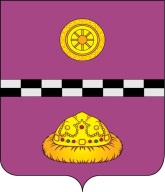 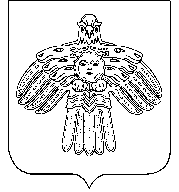 ПОСТАНОВЛЕНИЕот  26 августа 2019 г.								         № 271О проведении в 2019 году смотра – конкурса на звание «Лучшая учебно – материальная база в организациях, осуществляющих свою деятельность на территории муниципального района «Княжпогостский», по подготовке работающего населения в области гражданской обороны и защиты от чрезвычайных ситуаций»В соответствии с Планом основных мероприятий муниципального района «Княжпогостский» в области гражданской обороны, предупреждения и ликвидации чрезвычайных ситуаций, пожарной безопасности и безопасности на водных объектах на 2019 год и в целях совершенствования подготовки населения в области гражданской обороны и защиты от чрезвычайных ситуаций природного и техногенного характера ПОСТАНОВЛЯЮ:Провести в период с 02 по 20 сентября 2019 года смотр - конкурс на звание «Лучшая учебно – материальная база в организациях, осуществляющих свою деятельность на территории муниципального района «Княжпогостский», по подготовке работающего населения в области гражданской обороны и защиты от чрезвычайных ситуаций». 2. Организатором смотра - конкурса назначить отдел по делам ГО и ЧС администрации муниципального района «Княжпогостский».3. Утвердить:3.1. Положение о смотре - конкурсе на звание «Лучшая учебно – материальная база в организациях, осуществляющих свою деятельность на территории муниципального района «Княжпогостский», по подготовке работающего населения в области гражданской обороны и защиты от чрезвычайных ситуаций» согласно приложению № 1 к настоящему постановлению;3.2. Состав конкурсной комиссии согласно приложению № 2 к настоящему постановлению;3.3. График проведения смотра - конкурса согласно приложению № 3 к настоящему постановлению;3.4. Оценочную таблицу проведения смотра - конкурса согласно приложению № 4 к настоящему постановлению;3.5. Акт проверки проведения смотра - конкурса согласно приложению № 5 к настоящему постановлению.4. Заведующему отделом по делам ГО и ЧС администрации муниципального района «Княжпогостский» (Дмитрогло В.Ю.) Акты проверки объектов, участвующих в смотре - конкурсе подготовить до 30 сентября 2019 для участия в республиканском смотре – конкурсе на звание «Лучшая учебно – материальная база в организациях, осуществляющих свою деятельность на территории муниципального района «Княжпогостский», по подготовке работающего населения в области гражданской обороны и защиты от чрезвычайных ситуаций».5. Контроль за исполнением настоящего постановления оставляю за собой.Исполняющий обязанности                                                                                                 руководителя администрации                                                                 А.Л.НемчиновПриложение № 1 к Постановлению № 271 от 26.08.2019г.ПОЛОЖЕНИЕо смотре - конкурсе на звание «Лучшая учебно – материальная база в организациях, осуществляющих свою деятельность на территории муниципального района «Княжпогостский», по подготовке работающего населения в области гражданской обороны и защиты от чрезвычайных ситуаций».1. Общие положения1.1. Смотр - конкурс на звание «Лучшая учебно – материальная база (далее – УМБ) в организациях, осуществляющих свою деятельность на территории муниципального района «Княжпогостский», по подготовке работающего населения в области гражданской обороны и защиты от чрезвычайных ситуаций» (далее – смотр - конкурс) проводится в организациях, осуществляющих свою деятельность на территории муниципального района «Княжпогостский», в соответствии с ежегодным Планом основных мероприятий в области гражданской обороны, предупреждения и ликвидации чрезвычайныхситуаций, обеспечения пожарной безопасности и безопасности людей на водныхобъектах.1.2. Смотр - конкурс направлен на выявление уровня состояния УМБ организаций и соответствующей подготовки лиц, ответственных за проведение занятий. 2. Участники смотра - конкурса:В смотре - конкурсе принимают участие организации, осуществляющие свою деятельность на территории муниципального района «Княжпогостский». Смотр-конкурс проводится по следующим группам:организации, отнесённые к категориям по гражданской обороне;организации с числом работающих более 200 человек;организации с числом работающих менее 200 человек;организации с числом работающих менее 50 человек.3. Цели и задачи смотра - конкурса:Выявление уровня оснащенности мест для проведения занятий с работающим населением в области гражданской обороны и защиты от чрезвычайных ситуаций современным учебно - методическим обеспечением. Выявление состояния подготовки работающего населения в области гражданской обороны и защиты от чрезвычайных ситуаций. Повышение профессионального мастерства лиц, ответственных за проведение занятий, выявление и распространение передового опыта, новых технологий обучения.4. Порядок и условия проведения смотра - конкурса.Смотр - конкурс проводится в два этапа:I этап (муниципальный уровень) проводится очно среди организаций, осуществляющих свою деятельность на территории муниципальных образований.II этап (республиканский уровень) проводится заочно комиссией, созданной в установленном порядке среди участников - победителей первого этапа.Для проведения смотра - конкурса в муниципальном образовании  муниципального района «Княжпогостский» издаётся постановление руководителя администрации МО МР «Княжпогостский» о проведении смотра - конкурса, которым утверждаются:Состав конкурсной комиссии;График проведения смотра - конкурса;Оценочная таблица проведения смотра - конкурса;Форма акта проверки проведения смотра - конкурса;Состав конкурсной комиссии формируется из представителей органов управления по делам ГОЧС и работников, уполномоченных на решение задач в области ГО и ЧС других организаций (по согласованию). В работе конкурсной комиссии могут принимать участие члены республиканской конкурсной комиссии, утверждённые в установленном порядке.Возглавляет конкурсную комиссию председатель.Председатель комиссии совместно с секретарем комиссии организует работу членов комиссии, разрешает спорные вопросы в ходе проведения смотра - конкурса и контролирует правильность начисления баллов, рассматривает протесты на действия членов комиссии и т.д.Комиссия для осуществления возложенных на неё задач обладает следующими полномочиями:Проводить оценку состояния УМБ в организациях, осуществляющих свою деятельность на территории муниципального района «Княжпогостский», по подготовке работающего населения в области гражданской обороны и защиты от чрезвычайных ситуаций, представленных на смотр - конкурс, в соответствии с графиком проведения смотра - конкурса, оценочной таблицей и актом проведения смотра - конкурса, утверждаемыми постановлением руководителя администрации МО МР «Княжпогостский». Подводить итоги смотра - конкурса и представлять его результаты, отражённые в актах проведения смотра - конкурса, на утверждение руководителю администрации МО МР «Княжпогостский».По итогам смотра - конкурса в соответствии с актами комиссией определяются первое, второе и третье места, путём подсчета общего количества набранных баллов по каждой группе участников.По результатам смотра - конкурса издаётся постановление  администрации МО МР «Княжпогостский».Предприятия, учреждения и организации из каждой группы участников, занявшие в смотре - конкурсе муниципального уровня первое, второе и третье места, награждаются дипломами от руководителя администрации МО МР «Княжпогостский».Результаты смотра - конкурса направляются в Комитет Республики Коми гражданской обороны и чрезвычайных ситуаций по соответствующей форме. 5. Основные элементы учебно - материальной базы:Учебный кабинет представляет собой специально оборудованное помещение, в котором одновременно могут обучаться не менее 25 человек. Он создаётся в организациях, имеющих штатную численность работников 200 и более человек.5.1.1. В кабинете должны быть оборудованное рабочее место преподавателя, доска, чертёжные принадлежности, указка, приспособления для вывешивания плакатов и схем (при их наличии).Кабинет должен иметь необходимое количество технических средств обучения: проекционную аппаратуру, аудио- и видеотехнику с набором аудиозаписей, видео- и DVD-фильмов, в соответствии с программой подготовки соответствующей категории обучаемых.Содержание и степень насыщенности кабинетов учебными и наглядными пособиями, информационно-справочными стендами должны быть тесно увязаны с действующими программами обучения. Информационно-справочные стенды:Основные стенды:Организационные основы ГО и РСЧС;Действия населения при угрозе и возникновении ЧС;Сигналы оповещения и действия по ним;Индивидуальные и коллективные средства защиты;Порядок и правила проведения эвакуации;Оказание первой помощи при ЧС;Терроризм – угроза обществу;Пожарная безопасность.Дополнительные стенды и плакаты по своему содержанию должны соответствовать тематике подготовки соответствующих категорий.Информативность стендов должна быть современной и достаточной для самостоятельного усвоения материала.Учебные и наглядные пособия:Средства защиты органов дыхания и кожи;Медицинские средства защиты;Средства пожаротушения;Приборы радиационной и химической разведки и дозиметрического контроля.В кабинете могут размещаться специальное имущество и оборудование, предназначенное для подготовки аварийно-спасательных формирований и других специализированных категорий. Учебные и наглядные пособия, специальное имущество и оборудование должны быть в достаточном для подготовки одной учебной группы количестве.В кабинете могут размещаться средства программного обучения и контроля знаний (компьютерные тестирующие программы). В организации должны размещаться уголки ГО – информационно-справочный стенд (группа стендов), отражающий основные вопросы по ГО и защите от ЧС, такие как: Организационные основы ГО и РСЧС;Действия населения при угрозе и возникновении ЧС;Сигналы оповещения и действия по ним;Индивидуальные и коллективные средства защиты;Порядок и правила проведения эвакуации;Оказание первой помощи при ЧС;Терроризм – угроза обществу;Пожарная безопасность.Уголки ГО создаются на объектах (в дополнение к учебным классам на всех объектах: в цехах, отделах, участках и других структурных подразделениях) для обеспечения самостоятельной подготовки всех категорий обучаемых по гражданской обороне и защите от ЧС. На объектах с численностью работающих менее 200 человек (там, где не создаются учебные классы) уголки ГО являются основным местом рабочих и служащих, обеспечивающим их подготовку применительно к особенностям производственной деятельности в условиях чрезвычайных ситуаций.Уголки ГО должны иметь необходимое количество стендов, плакатов, витрин, отражающих современные требования по ГО и защите от ЧС с учётом особенностей производственной деятельности организации и периодически обновляться, а также могут иметь учебные пособия (брошюры, журналы и т.д.), простейшие средства индивидуальной защиты и т.п.Вся размещаемая в уголках ГО информация должна периодически актуализироваться и освежаться.Уголок ГО должен размещаться в достаточно освещённом месте, обеспечивающем свободный доступ для обзора и изучения всех показателей (вопросов) содержания уголка ГО. Учебные пособия (брошюры, журналы и т.д.), простейшие средства индивидуальной защиты целесообразно размещать в специальной витрине, удобной для обзора и пользования ими.В организации должны быть следующие планирующие и отчётные документы по подготовке её работников в области ГО и защиты от ЧС:приказ о создании объектового звена системы ГО и РСЧС;приказ руководителя о подготовке сотрудников организации по вопросам ГО и защиты от ЧС (на текущий год);действующие программы подготовки (для всех категорий обучаемых);журналы учёта проведения занятий (для всех категорий обучаемых);положение об УМБ гражданской обороны организации;план мероприятий по вопросам пропаганды знаний в области гражданской обороны, защиты от чрезвычайных ситуаций, обеспечения пожарной безопасности и безопасности людей на водных объектах на текущий календарный год;журнал учёта периодичности обучения руководящего состава и должностных лиц в учебных заведениях МЧС России, ОП «Учебный центр» ГКУ РК «Управление противопожарной службы и гражданской защиты» и на курсах гражданской обороны муниципальных образований и в других учреждениях, имеющих соответствующую лицензию.6. Порядок начисления баллов:6.1. Баллы начисляются согласно Методике оценки состояния УМБ в организациях, осуществляющих свою деятельность на территории муниципального района «Княжпогостский», по подготовке работающего населения в области гражданской обороны и защиты от чрезвычайных ситуаций.7. Порядок определения лучшей УМБ в организациях, осуществляющих свою деятельность на территории муниципального района «Княжпогостский», по подготовке работающего населения в области гражданской обороны и защиты от чрезвычайных ситуацийЛучшая УМБ в организациях, осуществляющих свою деятельность на территории муниципального района «Княжпогостский», по подготовке работающего населения в области гражданской обороны и защиты от чрезвычайных ситуаций определяется по наибольшему количеству набранных баллов после подведения результатов смотра - конкурса в МО МР «Княжпогостский» и обобщения представленных материалов. Лучшая УМБ в организациях, осуществляющих свою деятельность на территории муниципального района «Княжпогостский», по подготовке работающего населения в области гражданской обороны и защиты от чрезвычайных ситуаций определяется отдельно среди учреждений, расположенных на территории:организаций, отнесённых в установленном порядке к группе по гражданской обороне;организаций, не отнесённые к группе по гражданской обороне;посёлков городского типа;сельских населённых пунктов (посёлок сельского типа, село, деревня).По итогам смотра - конкурса издаётся постановление руководителя администрации МО МР «Княжпогостский». Учреждения, занявшие призовые места в каждой группе участников, награждаются дипломами администрации МО МР «Княжпогостский».Примечание: участники могут предоставлять предложения по улучшениюметодики оценки, организации и проведению смотра - конкурса.Приложение № 2 к Постановлению № 271 от 26.08.2019г.Составконкурсной комиссии по проведению смотра - конкурса на звание «Лучшая учебно – материальная база в организациях, осуществляющих свою деятельность на территории муниципального района «Княжпогостский», по подготовке работающего населения в области гражданской обороны и защиты от чрезвычайных ситуаций».Председатель комиссии:Немчинов А.Л. – исполняющий обязанности руководителя администрации муниципального района «Княжпогостский».Секретарь комиссии:Дмитрогло В.Ю. – заведующий отделом по делам ГО и ЧС администрации муниципального района «Княжпогостский».Члены комиссии:Зятюк И.Н. – начальник Княжпогостского пожарно – спасательного гарнизона; Носков А.С. – начальник ОНД и ПР Княжпогостского района;Куликович А.В. – начальник Княжпогостского участка ГИМС.Приложение № 3 к Постановлению № 271 от 26.08.2019г.Графикпроведения смотра - конкурса на звание «Лучшая учебно – материальная база в организациях, осуществляющих свою деятельность на территории муниципального района «Княжпогостский», по подготовке работающего населения в области гражданской обороны и защиты от чрезвычайных ситуаций». Предоставление руководителями организаций заявки на участие и оценочной таблицы в адрес  конкурсной комиссии по проведению смотра - конкурса до 10 сентября 2019 г.Работа конкурсной комиссии по изучению заявок и оценочных таблиц до 13 сентября 2019 г.Выход конкурсной комиссии в организации, изъявивших принять участие в смотре - конкурсе на звание «Лучшая учебно – материальная база в организациях, осуществляющих свою деятельность на территории муниципального района «Княжпогостский», по подготовке работающего населения в области гражданской обороны и защиты от чрезвычайных ситуаций» в период с 16 по 20 сентября 2019 г. Подготовка Актов проверки объектов, участвующих в смотре - конкурсе до 25 сентября 2019 г. Подвести итоги смотра – конкурса до 30 сентября 2019 г.Приложение № 4 к Постановлению № 271 от 26.08.2019г.ОЦЕНОЧНАЯ ТАБЛИЦАсостояния учебно-материальной базы в организациях, осуществляющих свою деятельность на территории МО МР «Княжпогостский», по подготовке работающего населения в области гражданской обороны и защиты от чрезвычайных ситуаций _______________________________________________________________________Наименование организации* Учебный видео- и DVD-фильм - учебный материал по дисциплине (модулю), снятый на видеопленку по сценарию, сопровождаемый комментариями, музыкой, иллюстративным и графическим материалом и предназначенный для коллективного и индивидуального просмотра, продолжительностью более 3 мин.** Видеоролик - непродолжительная по времени (от 15-20 сек. до 2-3 мин.) художественно составленная последовательность кадров, наиболее часто применяющаяся для рекламы, в том числе социальной, и для визуального сопровождения аудиокомпозиций.*** Самостоятельно созданный фильм (видеоролик) - учебный видео- и DVD-фильм (видеоролик) в создании которого принимали участие сами работники организации. Приложение № 5   к Постановлению № 271 от 26.08.2019г.АКТпроверки проведения смотра-конкурса на лучшую учебно - материальную базу в организациях, осуществляющих свою деятельность на территории МО МР «Княжпогостский», по подготовке работающего населения в области гражданской обороны и защиты от чрезвычайных ситуаций«_____»______________201_ г.                                                         г.__________В соответствии с планом основных мероприятий Республики Коми и МО МР «Княжпогостский»  по вопросам гражданской обороны, предупреждения и ликвидации чрезвычайных ситуаций, пожарной безопасности и безопасности на водных объектах на 2019 год, постановлением руководителя администрации МО МР «Княжпогостский»  от ____________ № ___ «О проведении в 2019 году смотра - конкурса на лучшую учебно - материальную базу в организациях, осуществляющих свою деятельность на территории МО МР «Княжпогостский», по подготовке работающего населения в области гражданской обороны и защиты от чрезвычайных ситуаций» проведена проверка состояния учебно - материальной базы: ________________________________________________________________                                 (полное название учреждения, его адрес и телефон) __________________________________________________________________Руководитель учреждения __________________________________________Прошел (ла) подготовку в области ГО и ЧС:______________________                                                                           (где, когда, № удостоверения)Уполномоченный на решение задач в области ГО и ЧС ___________________Прошел (ла) подготовку: ____________________________________________                                                                  (где, когда, № удостоверения)В ходе проверки установлено:Оформляется таблица согласно Методике оценки состояния учебно - материальной базы в организациях, осуществляющих свою деятельность на территории Республики Коми, по подготовке работающего населения в области гражданской обороны и защиты от чрезвычайных ситуаций.Примечания (выявленные недостатки, предложения по их устранению):________________________________________________________________________________________________________________________________________________________________________________________________________________________________________________________________________________________________________________________________________________________________________________________________________________________________________________________________________________________________________________________________________________ Комиссия: ________________________________________________________________________________________________________________________________________________________________________________________________________________________________________________________________________С актом ознакомлен (-на, -ны):____________________________________________________________________________________________________________________________________«____»_______________ 201_ г.           Подпись__________________________№п/п/Наименование показателяКоличество присуждаемых балловОтметка о наличии/отсутствии показателяКоличественное выражение показателя (в допустимых случаях)Количество набранных баллов1234561. Наличие планирующих и отчётных документов1. Наличие планирующих и отчётных документов1. Наличие планирующих и отчётных документов1. Наличие планирующих и отчётных документов1. Наличие планирующих и отчётных документов1. Наличие планирующих и отчётных документовПриказ руководителя предприятия (учреждения, организации) о создании объектового звена системы ГО и РСЧС 5Приказ руководителя о подготовке сотрудников предприятия (учреждения, организации) по вопросам ГО и защиты от ЧС (на текущий год)5Рабочие программы курсового обучения по вопросам ГО и защиты от ЧС, разработанные с учетом особенностей деятельности организации и на основе действующих примерных программ курсового обучения (за каждую реализуемую в организации)5Разработанный и ведущийся должным образом журнал учёта проведения занятий (для всех категорий обучаемых) 140Методические разработки, планы-конспекты, лекционный материал (в печатном виде, при наличии перечня и при условии их соответствия темам программы (программ) подготовки)5 баллов за одно наименованиеПоложение об учебно-материальной базе гражданской обороны предприятия (учреждения, организации)5Журнал учёта периодичности обучения руководящего состава и должностных лиц в образовательных организациях МЧС России, ОП «Учебный центр» ГКУ РК «Управление противопожарной службы и гражданской защиты» и на курсах гражданской обороны муниципальных образований и в других учреждениях, имеющих соответствующую лицензию5План мероприятий по вопросам пропаганды знаний в области гражданской обороны, защиты от чрезвычайных ситуаций, обеспечения пожарной безопасности и безопасности людей на водных объектах на текущий календарный год5Наличие разработанного и утвержденного вводного инструктажа по ГО102. Наличие и качество учебно-материальной базы:2. Наличие и качество учебно-материальной базы:2. Наличие и качество учебно-материальной базы:2. Наличие и качество учебно-материальной базы:2. Наличие и качество учебно-материальной базы:2. Наличие и качество учебно-материальной базы:Наличие специализированного помещения, учебного кабинета, класса (за каждый)1002.2Наличие учебного помещения, класса, совмещённого с другими помещениями (за каждый) 503. Литература3. Литература3. Литература3. Литература3. Литература3. ЛитератураНормативно-правовые акты, применяемые при обучении в области ГО и ЧС (в электронном или на бумажном носителе):За папку, содержащую не менее 5 НПА, сформированную в соответствующей области (при условии наличия перечня к ней)За папку, содержащую не менее 5 НПА, сформированную в соответствующей области (при условии наличия перечня к ней)в области гражданской обороны10В области защиты от ЧС, безопасности людей на водных объектах10в области пожарной безопасности10в области антитеррористической деятельности10Учебно-методическая литература:Учебно-методическая литература:Наличие учебно-методических пособий соответствующих тематике обучения в области ГО и ЧС (в печатном виде, при наличии перечня)Наличие учебно-методических пособий соответствующих тематике обучения в области ГО и ЧС (в печатном виде, при наличии перечня)имеется до 10 пособий30от 10 до 30 пособий50от 30 до 50 пособий70от 50 до 80 пособий100от 80 до 100 пособий120свыше 100 пособий160Подписка на журналы, соответствующие тематике обучения в области ГО, ЧС и ПБ (за прошлый год / на текущий год)20/30за каждое наименование3.3.5.Использование в процессе обучения в области ГО и ЧС системы видеоконференцсвязи, электронного (дистанционного) обучения504. Аудиовизуальные технические средства:4. Аудиовизуальные технические средства:4. Аудиовизуальные технические средства:4. Аудиовизуальные технические средства:4. Аудиовизуальные технические средства:4. Аудиовизуальные технические средства:Диапроектор, кодоскоп, телевизор, видеомагнитофон, DVD-проигрыватель, 25 баллов за каждое используемое в учебном процессе исправное техническое средство25 баллов за каждое используемое в учебном процессе исправное техническое средствоПроектор мультимедиа, компьютер, интерактивная доска50 баллов за каждое используемое в учебном процессе исправное техническое средство50 баллов за каждое используемое в учебном процессе исправное техническое средствоТехнические средства, установленные в местах массового пребывания людей (световой экран, устройство «Бегущая строка», плазменные навесные панели)50 баллов за каждое используемое в системе вещания исправное техническое средство50 баллов за каждое используемое в системе вещания исправное техническое средствоИнформационные терминалы, установленные в местах массового пребывания людей 50  баллов за каждый исправный терминал50  баллов за каждый исправный терминалАудиовизуальные пособия, используемые в учебном процессе:Аудиовизуальные пособия, используемые в учебном процессе:Аудиовизуальные пособия, используемые в учебном процессе:Наборы плакатов, стенды, учебные видеофильмы, наборы слайдов, электронные презентации, компьютерные программы и пособия, мультимедийные учебники:Баллы начисляются за одно наименованиеБаллы начисляются за одно наименованиеИнформационно-справочные стенды, соответствующие тематике подготовки в области ГО и ЧС20Учебные видео- и DVD-фильмы*, соответствующие тематике подготовки в области ГО и ЧС (при наличии перечня с указанием хронометража)Учебные видео- и DVD-фильмы*, соответствующие тематике подготовки в области ГО и ЧС (при наличии перечня с указанием хронометража)до 10 фильмов30от 10 до 30 фильмов90от 30 до 50 фильмов 150от 50 до 80 фильмов240от 80 до 100 фильмов300свыше 100 фильмов330Учебные аудиозаписи, видеоролики**, соответствующие тематике подготовки в области ГО и ЧС (при наличии перечня с указанием хронометража)Учебные аудиозаписи, видеоролики**, соответствующие тематике подготовки в области ГО и ЧС (при наличии перечня с указанием хронометража)до 10 20от 10 до 30 60от 30 до 50 100от 50 до 80 160от 80 до 100 200свыше 100 220Самостоятельно созданный фильм***, соответствующий тематике подготовки в области ГО и ЧС 100Самостоятельно созданный видеоролик, соответствующий тематике подготовки в области ГО и ЧС50Компьютерные обучающие программы, электронные учебные пособия (учебники), программы контроля знаний, соответствующие тематике подготовки в области ГО и ЧС (при наличии перечня)10Электронные презентации по темам подготовки в области ГО и ЧС (при условии их соответствия темам программы (программ) подготовки, а также – предоставления их перечня):Электронные презентации по темам подготовки в области ГО и ЧС (при условии их соответствия темам программы (программ) подготовки, а также – предоставления их перечня):до 10 презентаций 30от 10 до 30 презентаций 50от 30 до 50 презентаций 70от 50 до 80 презентаций 100от 80 до 100 презентаций 120свыше 100 презентаций 160Комплекты учебных плакатов, соответствующие тематике подготовки в области ГО и ЧС (за каждый вид)Комплекты учебных плакатов, соответствующие тематике подготовки в области ГО и ЧС (за каждый вид)изготовленные типографским способом (не менее 6 плакатов формата А3, либо эквивалент площади другого формата)10в электронном виде или самостоятельно распечатанные (не менее 6 плакатов формата А3, либо эквивалент площади другого формата)5Наличие видеоархива мероприятий учреждения, проводимых по тематике подготовки в области ГО и ЧС (при наличии перечня с указанием хронометража)100Наличие фотоархива мероприятий учреждения, проводимых по тематике подготовки в области ГО и ЧС (при наличии перечня)100Материалы, размещенные в печатных и электронных СМИ по вопросам безопасности жизнедеятельности либо отражающие деятельность организации в области ГО и защиты от ЧС20Технические средства обучения:Технические средства обучения:Технические средства обучения:Робот-тренажёр (типа «Гоша», «Максим» и т.п.)200Статические макеты, муляжи, модели, действующие образцыСтатические макеты, муляжи, модели, действующие образцыСтатические макеты, муляжи, модели, действующие образцыМанекены:За единицу За единицу Манекен человека30Манекен «голова»10Манекен «туловище»20Приборы радиационной, химической разведки и дозиметрического контроля (за каждый вид):Приборы радиационной, химической разведки и дозиметрического контроля (за каждый вид):Приборы радиационной, химической разведки и дозиметрического контроля (за каждый вид):ВПХР 10ДП 10ИД 10Другие приборы радиационной, химической разведки и дозиметрического контроля 10Дополнительные части к приборам РХР и ДК1Средства индивидуальной защиты органов дыхания, за исключением оснащения формирований (за каждый вид/ за единицу) результат суммируетсяСредства индивидуальной защиты органов дыхания, за исключением оснащения формирований (за каждый вид/ за единицу) результат суммируетсяСредства индивидуальной защиты органов дыхания, за исключением оснащения формирований (за каждый вид/ за единицу) результат суммируетсяПротивопылевые тканевые маски 2/2Респираторы 5/5Противогазы (начиная с ГП-7)10/15Самоспасатели 10/20Камера защитная детская10/100Средства защиты кожи (за каждый вид/за единицу) результат суммируется:Средства защиты кожи (за каждый вид/за единицу) результат суммируется:Средства защиты кожи (за каждый вид/за единицу) результат суммируется:Общевойсковой защитный комплект (ОЗК) 10/10Защитный комплект Л-1 10/10КИХ 10/10Боевая одежда пожарного (комплект) 50 за единицуДругие защитные и изолирующие костюмы 10 за единицуСредства медицинской защиты (за каждый вид):Средства медицинской защиты (за каждый вид):Средства медицинской защиты (за каждый вид):Сумка медицинская, укомплектованная в соответствии с Приказом Министерства Здравоохранения РФ № 61-н от 08.02.2013 г. (КИМГЗ)10Аптечка 5Индивидуальный противохимический пакет 5Носилки 10Средства коллективной защиты:Средства коллективной защиты:Средства коллективной защиты:Убежище (учебное/ макет (модель))50/10ПРУ (учебное/ макет (модель))50/10Средства спасения, используемые в учебном процессе:Средства спасения, используемые в учебном процессе:Средства спасения, используемые в учебном процессе:За каждый вид (спасательные жилеты, устройство канатно-спусковое и т.п.)20Участие в смотре-конкурсе на лучшую УМБ (за предыдущий год)Участие в смотре-конкурсе на лучшую УМБ (за предыдущий год)За 1 место (МО/республика)30/40За 2 место (МО /республика)20/30За 3 место (МО /республика)10/20За участие (МО /республика)5/105. Наличие учебного городка:5. Наличие учебного городка:5. Наличие учебного городка:5. Наличие учебного городка:5. Наличие учебного городка:5. Наличие учебного городка:5.1.Учебный городок, оснащённый в соответствии с Рекомендациями по составу и содержанию УМБ субъекта Российской Федерации для обучения должностных лиц и специалистов гражданской  обороны и РСЧС, а также населения в области гражданской обороны и защиты от чрезвычайных ситуаций, разработанные Департаментом гражданской защиты МЧС России в 2005 году5005.2.Специализированный учебный городок (отражающий специфику организации)500Итоговая оценка:Итоговая оценка:УТВЕРЖДАЮИ.о. руководителя администрации                         МО МР «Княжпогостский»                     ________ А.Л.Немчинов«___»_________2019 г.